Diagrammes et tableaux 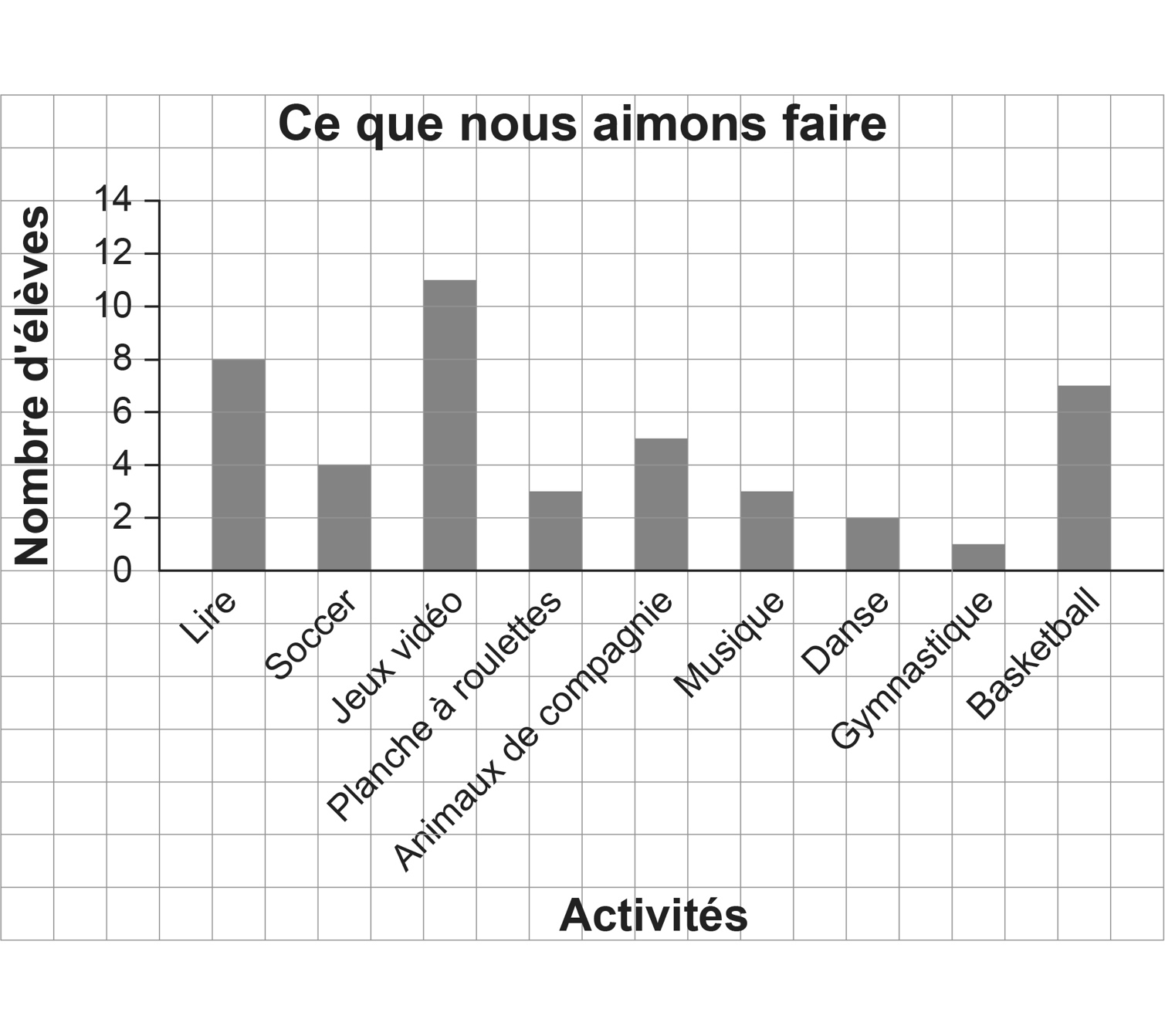 Source : Classe de 2e année à l’école primaire Hillsdale Diagrammes et tableaux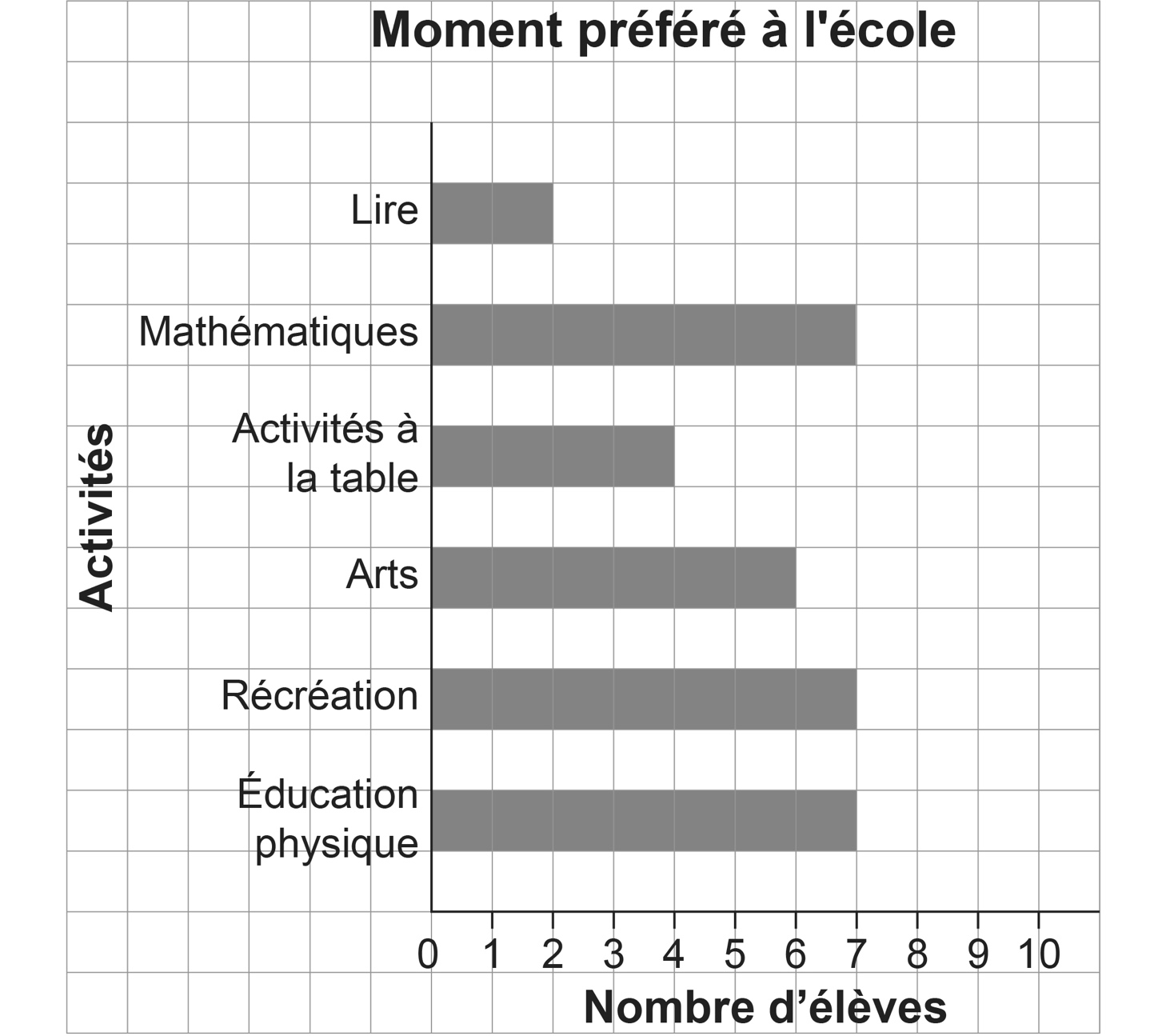 Source : Classe de 2e année à l’école primaire HillsdaleDiagrammes et tableaux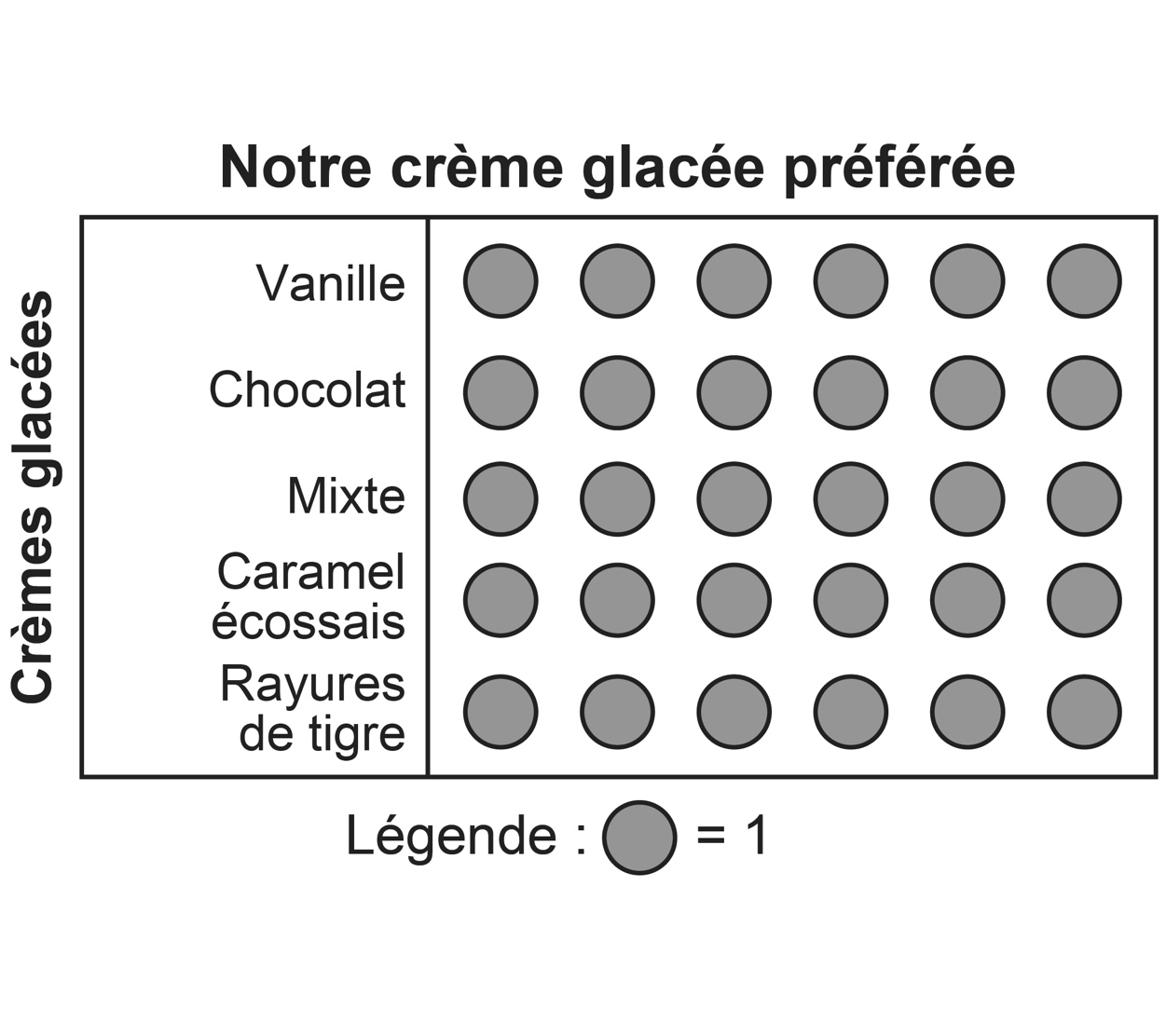 	            Source : Classe de 2e année à l’école primaire HillsdaleDiagrammes et tableaux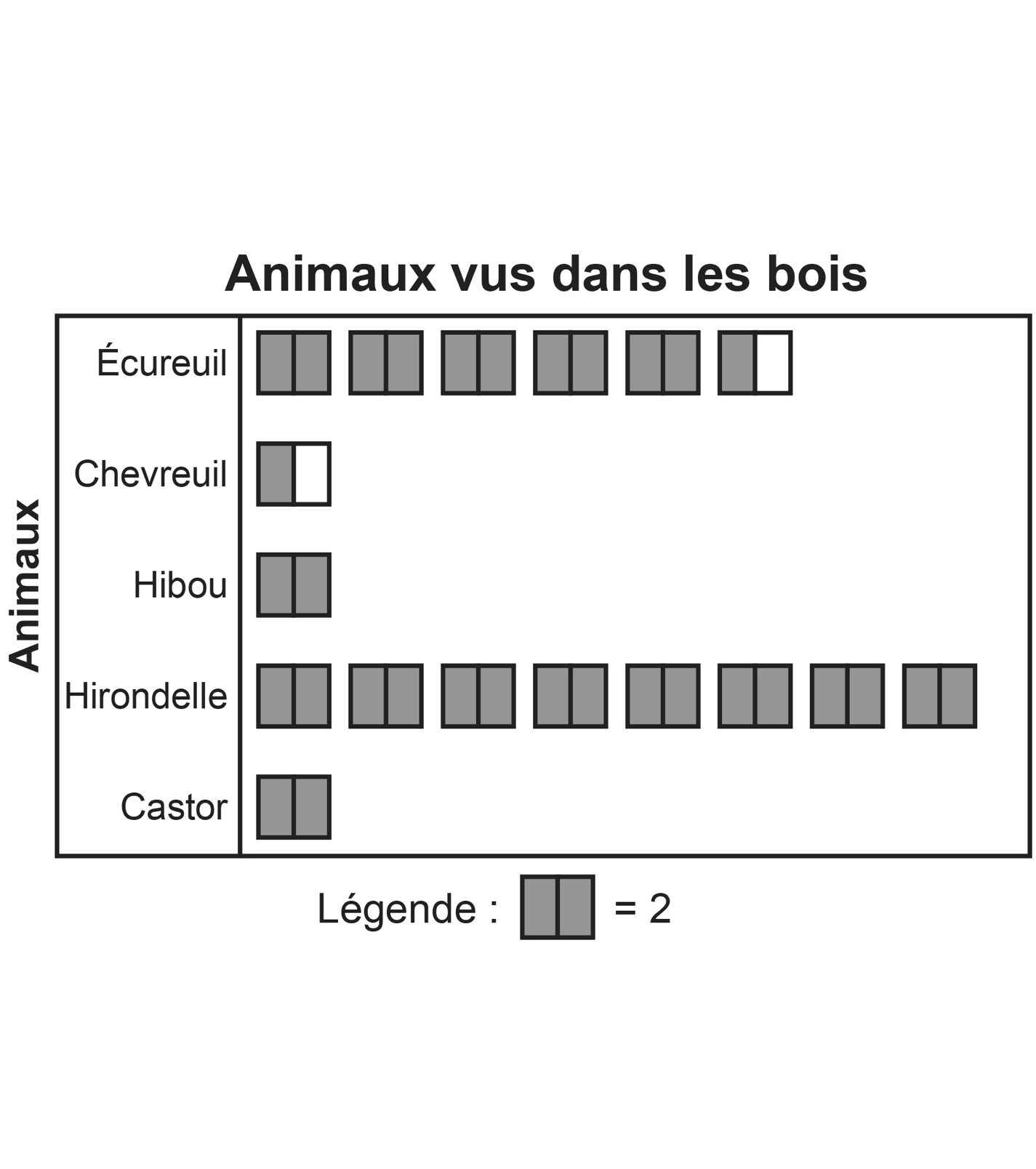 Source : Classe de 2e année à l’école primaire HillsdaleDiagrammes et tableaux
Cartes à collectionner
de JasonCartes à collectionner
de Jason
Types de cartes

Types de cartes
Cartes à collectionner
de JasonCartes à collectionner
de JasonCartes de jeux

Cartes de sports

ConditionBonne
||||  ||||
||||  ||||

||||  |||
||||  ||||
||||  ||||ConditionPassable
||||  |
||||  ||||ConditionMauvaise
||||  |||
||||  ||||

||